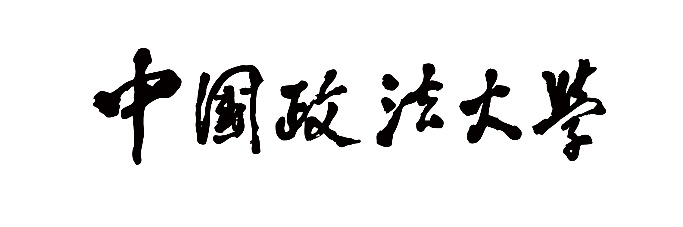 2017年优秀大学生夏令营专 家 推 荐 书考生姓名 ：                    申请学院 ：                          申请专业 ：                          推荐人姓名 ：                         工作单位 ：                           职    称 ：                职务 ：                  通信地址及邮编 ：                                   电子邮件 ：                   电话 ：              中国政法大学研究生院制表年     月    日填表尊敬的老师: 您好！首先感谢您为我校推荐优秀学生！您公正而详尽的推荐意见将对我校选拔优秀生源大有帮助。请您参照以下内容，详细填写或在适当地方打√：非常感谢您的推荐及宝贵意见！请将推荐书填写、签名、密封后（在封口骑缝处签字）交给考生。被推荐考生本人不得查阅。您与考生的关系：导师□ 任课教师□ 同课题组□ 其他□，请说明                             您与考生的关系：导师□ 任课教师□ 同课题组□ 其他□，请说明                             您与考生的关系：导师□ 任课教师□ 同课题组□ 其他□，请说明                             您与考生的关系：导师□ 任课教师□ 同课题组□ 其他□，请说明                             您与考生的关系：导师□ 任课教师□ 同课题组□ 其他□，请说明                             您与考生的关系：导师□ 任课教师□ 同课题组□ 其他□，请说明                             您与考生的关系：导师□ 任课教师□ 同课题组□ 其他□，请说明                             您认识考生的方式：                                          您认识考生的方式：                                          您认识考生的方式：                                          您认识考生的方式：                                          您认识考生的方式：                                          您认识考生的方式：                                          您认识考生的方式：                                          您认识考生   年了您认识考生   年了您认识考生   年了您认识考生   年了您认识考生   年了您认识考生   年了您认识考生   年了了解程度：非常了解□   了解□  一般了解□  不太了解□了解程度：非常了解□   了解□  一般了解□  不太了解□了解程度：非常了解□   了解□  一般了解□  不太了解□了解程度：非常了解□   了解□  一般了解□  不太了解□了解程度：非常了解□   了解□  一般了解□  不太了解□了解程度：非常了解□   了解□  一般了解□  不太了解□了解程度：非常了解□   了解□  一般了解□  不太了解□考生给您提供的材料：个人情况（学习经历、家庭情况等信息）□ 学位论文□  论文□  专著□其他□，请说明                                                   考生给您提供的材料：个人情况（学习经历、家庭情况等信息）□ 学位论文□  论文□  专著□其他□，请说明                                                   考生给您提供的材料：个人情况（学习经历、家庭情况等信息）□ 学位论文□  论文□  专著□其他□，请说明                                                   考生给您提供的材料：个人情况（学习经历、家庭情况等信息）□ 学位论文□  论文□  专著□其他□，请说明                                                   考生给您提供的材料：个人情况（学习经历、家庭情况等信息）□ 学位论文□  论文□  专著□其他□，请说明                                                   考生给您提供的材料：个人情况（学习经历、家庭情况等信息）□ 学位论文□  论文□  专著□其他□，请说明                                                   考生给您提供的材料：个人情况（学习经历、家庭情况等信息）□ 学位论文□  论文□  专著□其他□，请说明                                                   您认为他/她有什么特点、长处与弱点：您认为他/她有什么特点、长处与弱点：您认为他/她有什么特点、长处与弱点：您认为他/她有什么特点、长处与弱点：您认为他/她有什么特点、长处与弱点：您认为他/她有什么特点、长处与弱点：您认为他/她有什么特点、长处与弱点：请选择您愿意我们联系您的方式电话：□ 电子邮件：□  其他联系方式：□                         请选择您愿意我们联系您的方式电话：□ 电子邮件：□  其他联系方式：□                         请选择您愿意我们联系您的方式电话：□ 电子邮件：□  其他联系方式：□                         请选择您愿意我们联系您的方式电话：□ 电子邮件：□  其他联系方式：□                         请选择您愿意我们联系您的方式电话：□ 电子邮件：□  其他联系方式：□                         请选择您愿意我们联系您的方式电话：□ 电子邮件：□  其他联系方式：□                         请选择您愿意我们联系您的方式电话：□ 电子邮件：□  其他联系方式：□                         学生综合素质评价表学生综合素质评价表学生综合素质评价表学生综合素质评价表学生综合素质评价表学生综合素质评价表学生综合素质评价表各项素质突出强较强一般较差难以判断理论基础学术视野学术潜力科研能力外语水平团队协作能力综合素质评价您对考生思想品德、科研能力的其他介绍（可附页）：推荐人：年    月    日